Virágokkal ültették be a DEÁK udvarát a kisdiákok2022. őszVirágokat ültettek alsós diákjaink az iskola udvarán található virágtartókba. A télen is nyíló színes virágok még szebbé, esztétikusabbá teszik a környezetet. Az elültetett növények gondozását a gyerekek végzik, ezáltal is megalapozva a felelősségvállalás, a környezettudatos magatartás fontosságát.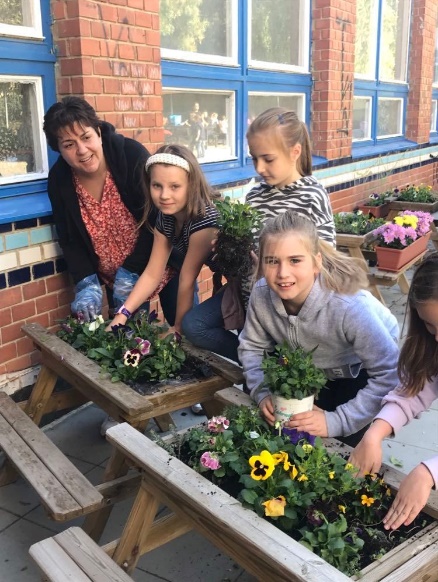 A növényeket a diákok és szüleik ajánlották fel a programhoz. 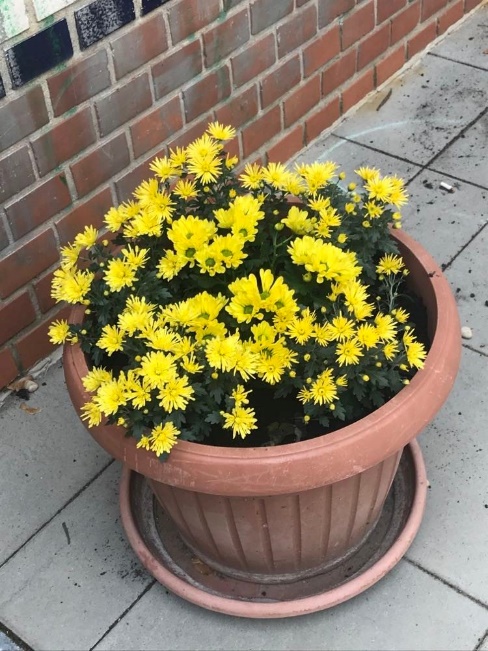 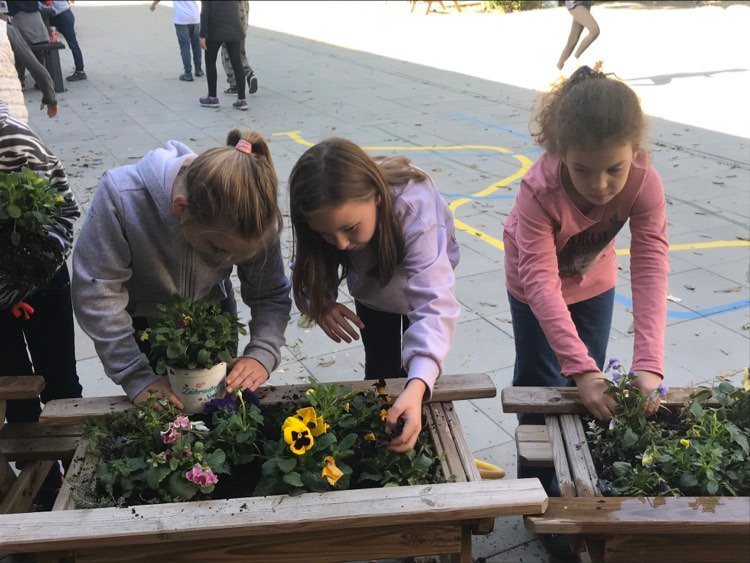 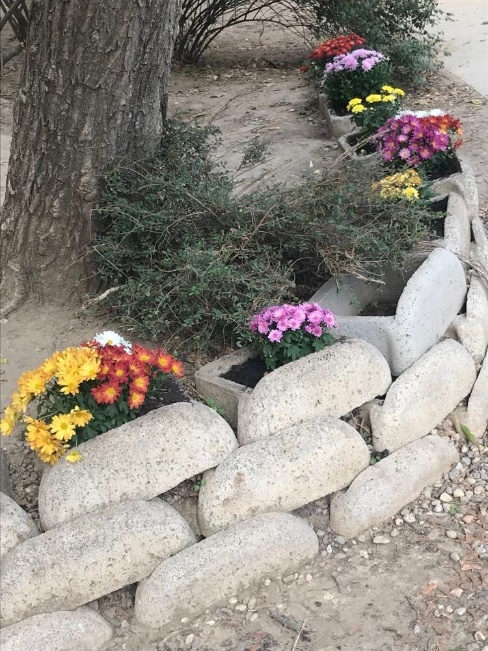 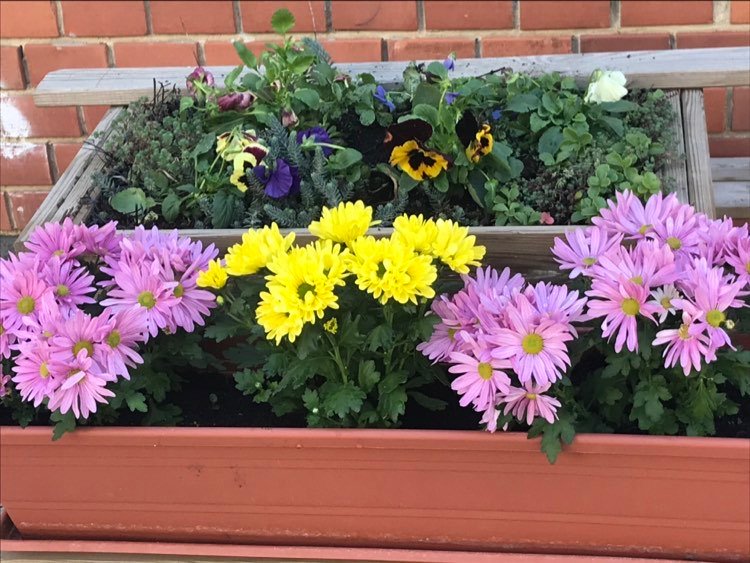 